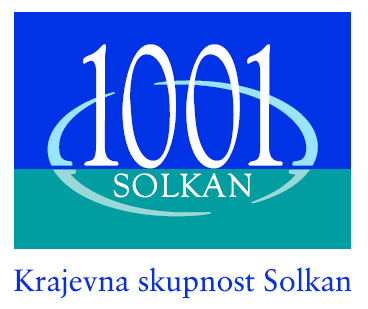 Številka:  900-1/22-5Datum:    23.3.2023Z A P I S N I K3. redne  seje Sveta   Krajevne skupnosti Solkan, ki je bila v četrtek, 23.3. 2023,  v Domu KS Solkan, Trg J. Srebrniča 7, s pričetkom ob 18. uriSejo je vodila predsednica Ksenija Brumat.Zapisnik je vodila Vilma  Ninin.Na seji so bili prisotni: Emil Bašin, Branko Belingar, Ksenija Brumat, Tomaž Černe,   Dejan Makarovič,  Vasja Medvešček, David Podgornik in Andrejka Prijon.Opravičeno odsotna je bila Vidojka Harej, neopravičeno odsotna Jernej Vidmar Bašin in Boštjan Koršič.D n e v n i   r e d :Pregled in potrditev zapisnika 2. redne sejeOddaja teniških igrišč v najem - nameraProblematika Šolske ulice - parkiranje in prometVstop KS Solkan v Zavod za zeleni razvojPoziv MONG za mnenje KS Solkan pri prodaji parcelRazno Ad1Predsednica da na vpogled in potrditev zapisnik 2. seje, na katerega člani nimajo pripomb in ga soglasno potrdijo.Ad2Predsednica obrazloži, da na namero za najem teniških igrišč v prejšnjem mandatu ni bilo prijav, zato predlaga, da se namera za najem igrišč ponovno objavi.Člani sveta predlagajo, da se namera objavi za najem vseh igrišč skupaj, vključno z njihovim vzdrževanjem in materialnimi stroški za nižjo najemnino od prvotne namere in za krajše časovno obdobje.SKLEP: Ponovno se objavi namera za najem teniških igrišč, za objavo poskrbi tajništvo.Ad3Predsednica seznani prisotne s problematiko Šolske ulice glede parkiranja in neurejenosti ceste, zamakanja in prehitre vožnje po ulici. Tajnica seznani člane z dokumenti, ki so jih dostavili v tajništvo prebivalci ulice po sestanku z županom. Pove, da so župana seznanili s problemom in ga prosili za začasno ureditev. Z dokumentom so seznanili tudi Krajevno skupnost.Dejan Makarovič pove, da je tudi komisija za javno infrastrukturo in urbanizem s tem  problemom, ki se vleče več kot 20 let seznanjena, da je imel tudi razgovor s krajanoma, ki sta se oglasila na KS Solkan med uradnimi urami, ko sta KS obvestila za sestanek pri županu.David Podgornik poda pripombo, da ni  problem samo  Šolska ulica temveč tudi ostali deli Solkana (ulica IX. korpusa). Problem je tudi pri javnih parkiriščih, ki si jih stanovalci lastijo za svoje.Svet KS je sprejel naslednji SKLEP:Krajevna skupnost pošlje dopis na MONG z zahtevo na odgovor glede strokovne rešitve problema in z obvestilom za stanovalce Šolske ulice.Ad4Civilna iniciativa za preporod Solkana je poslala na Krajevno skupnost predlog za dopolnitev dnevnega reda o morebitnem vstopu Krajevne skupnosti v Zavod za zeleni razvoj Soške doline. V kolikor bi bil odziv članov na to pobudo pozitiven, predlagajo nadaljnje razgovore z ustanoviteljem zavoda Salonit Anhovo.Svet KS je sprejel naslednji SKLEP:Svet soglasno sprejme, da se Krajevna skupnost pridruži Zavodu za zeleni razvoj Soške doline.Ad5Predsednica predstavi dopis MONG  z zahtevo Krajevni skupnosti za podajo mnenja o prodaji dveh parcel v k.o. Solkan. David  Podgornik  poda pripombo, da je v dokumentu navedeno, da se bo eno od zemljišč parceliralo in prodalo lastnikom sosednjih zemljišč. Za eno parcelo pa se ne ve, kaj bo z njo in da tudi sosede teh parcel to zanima.Ker mnenje Krajevne skupnosti ni zavezujoče in na prodajo ne vpliva, poda svet naslednji SKLEP:Krajevna skupnost  nima interesa pri nakupu in prodaji parcel.Ad6Razno:Problem je še vedno streha kotalkališča – pronicanje strehe.SKLEP:David Podgornik se pogovori z izvajalcem in se dogovori za ogled.V tajništvo je poklical dobavitelj spornih golov. Napoten je bil na Boštjana Koršiča, ki je prevzel urejanje le – tega. SKLEP: Zaradi odsotnosti člana Sveta, zadolženega za  reševanje navedenega problema, se poročilo o rešitvi preloži na naslednjo sejo.Za poslovni prostor, kjer obratuje kemična čistilnica, je potrebno opraviti uradno cenitev prostora, da se lahko določi nova višina najemnineSKLEP:  Poišče se najcenejšo uradno cenitev, da se lahko spelje postopek o najemu dalje, javi se član Vasja Medvešček, ki se bo pozanimal pri cenilcu o višini uradne cenitve.Društvo za zdravje srca in ožilja, podružnica za severno Primorsko s sedežem v Novi Gorici,  je zaprosilo za uporabo kotalkališča v primeru slabega vremena oziroma zaradi sence ob ponedeljkih med 10.30. in 12.00 uro za organizirano vadbo.SKLEP: Člani sveta se z oddajo strinjajo, tajništvu se naloži, da društvu pošlje odgovor s pogoji uporabe.Tjaša Jug je na KS Solkan poslala obvestilo o elektro-meritvah, ki jih je opravil pooblaščeni izvajalec v bifeju in dvorani na karavli in ugotovil, da je potrebno na dvorani dodelati del strelovoda.SKLEP:Svet KS pooblasti Dejana Makaroviča,  da se dogovori z izvajalcem meritev g. Bobek Vojkom za podrobnosti  in zadevo uredi.Predsednica opozori za ureditev prestavitve elektro omarice na Kotalkališču iz zunanjega prostora pod tribune. Predlaga, da se dobi izvajalca za premestitev in zbere ponudbe.SKLEP:Predsednica pooblasti Emila Bašina in Branka Belingarja da  do naslednje seje pridobita ponudbe za premestitev od različnih izvajalcev.David Podgornik sprašuje, če je na MONG-u že sprejet plan investicij in kaj od tega je predvideno za KS Solkan. Poudari, da je potrebno vedeti, kaj se bo v Solkanu urejalo, saj je pomembno, da je Krajevna skupnost seznanjena s tem in da ve o poteku del, ki so predvidena.SKLEP: Na MONG je potrebno poslati uradni dopis o planu investicij na področju Krajevne skupnosti Solkan.Branko Belingar pove, da je prejel klic iz Goriškega muzeja glede na vrnjeno grafiko, ki je visela v mali sejni sobi KS Solkan. Bil je prisoten pri prevzemu grafike s strani Goriškega muzeja. Pravijo, da je bila grafika obrezana in na hrbtni strani poškodovana, ko je bila stavljena v okvir. Pravi tudi, da bodo iz njihove pravne službe zahtevali od Krajevne skupnosti odškodnino. Vrednost grafike Vladimirja Makuca je ocenjena na približno  400 eur. Predsednica tudi poudari, da je potrebno s strani Goriškega muzeja pridobiti seznam del, ki jih je g. Vladimir Makuc leta 2010 podaril Solkancem. SKLEP: Po prejetem zahtevku s strani Goriškega muzeja bo Krajevna skupnost s pravno službo MONGA urejala postopek. Predsednica obvesti člane, da je bila skupaj z g. Jožkom Markičem na Mestnih storitvah glede spornih označevalnih tabel za Mizarski muzej. Z g. direktorjem Vasjo Medveščkom, ki je tudi član Sveta KS Solkan,  so se pogovarjali o ponovni postavitvi tabel s tem, da bo morala Krajevna skupnost Solkan Mestnim storitvam plačevati mesečno 27,00 eur nadomestila za prostor za vsako označevalno tablo. Zdi se ji absurdno, sploh zato, ker je Mizarski muzej turistična točka Solkana in Nove Gorice.  Vasja Medvešček pojasni, da ima MONG, ki j ustanoviteljica Mestnih storitev, v predpisih določeno zaračunavanje nadomestil. Predsednica poda poročilo o enournem srečanju predsednikov Krajevnih skupnosti v MONG na povabilo župana. Pogovarjali so se v glavnem  o obveznostih, ki jih imajo KS do MONG v smislu administracije. Člani so soglasni, da je potrebno podrobneje seznaniti župana glede situacije v Krajevni skupnosti Solkan. Člani predlagajo, da naj predsednica  na naslednjo sejo povabi župana. Predsednica pove, da je župan na seje Sveta KS Solkan vabljen istočasno kot člani. Tomaž Černe predlaga, da se  povabi na sejo mestnega svetnika Alana Pertovta, Andrejka Prijon pa mestno svetnico Ano Zavrtanik.SKLEP: Tomaž Černe in Andrejka Prijon prevzameta nalogo, da na naslednjo sejo povabita mestna svetnika iz Solkana. V obdobju od pretekle seje je bilo izdanih pet naročilnic:ETS.AK d.o.o..- nabava mini računalnika za zamenjavo nedelujočega na pokopališčuFOTO LADO  d.o.o. – storitev uradnega fotografiranja Sveta KSTMSA.PINTAR  d.o.o. – servis plinske peči in dimnih naprav NOTARKA ANDREJA CAJHEN – notarska storitevBORUT PERKO s.p.- uokvirjanje uradne fotografijeV tem obdobju so bile podpisane tri pogodbe:  za uporabo kotalkališča s KK Perla in za Elektro Maribor in Petrol d.d. za  dobavo električne energije od 1.4.2023 dalje.Seja je bila zaključena ob 19.50
Zapisnik vodila:    Vilma Ninin                                                   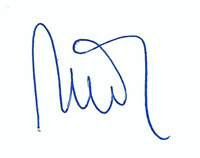                                                                                    Predsednica  Sveta KS Solkan                                                                                                 Ksenija Brumat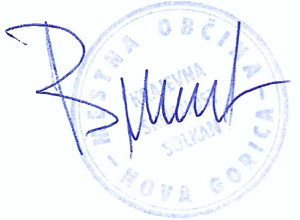 